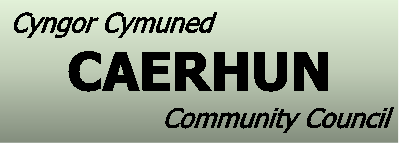 Cofnodion / Minutes – 28.02.2022COFNODIONDarllenwyd y cofnodion a chytunwyd eu bod yn gywir. MATERION YN CODIAfon Dulyn Hysbysodd y clerc bod Cyfoeth Naturiol Cymru wedi clirio’r goeden a oedd wedi syrthio i’r afon. Sedd Wag Hysbyswyd bod Colin Jones wedi cytuno ymuno a’r Cyngor Cymuned tan yr etholiadau ym mis Mai. R’allt Wyllt Hysbysodd y clerc bod CBSC wedi cadarnhau byddent dal yn cynnal a chadw’r ffordd at y llwybr.Gerlan i Tŷ Ucha’ RowenHysbysodd y clerc bod CBSC wedi ymweld â’r safle er nad oeddynt am wneud unrhyw waith yno ar hyn y bryd, er hynny roeddynt wedi cytuno i fonitro’r safle.Sgip Cymunedol Hysbysodd y clerc ei bod hi’n disgwyl ymateb gan CBSC ynglŷn â threfnu sgip cymunedol yn Tal y Bont, Rowen a Tyn y Groes.Mainc Er Cof am Gwynfor Cytunodd y pwyllgor i rannu unrhyw syniadau gyda phwyllgor trigolion Tyn y Groes.CYNLLUNIONP4/12/108ADim gwrthwynebiad. GOHEBIAETH Darllenodd y cadeirydd lythyr gan CBSC ynglŷn â gorchymyn addasu mapiau diffiniol ar gyfer llwybr R’allt Wyllt, cytunodd y pwyllgor gyda’r gorchymyn, cytunodd y clerc i yrru ymateb I CBSC.  Hefyd cytunodd y pwyllgor ysgrifennu at XXXXX XXXXXX i ddiolch iddi am ei holl waith caled i gyflwyno’r cais yma i CBSC.Darllenodd y cadeirydd lythyr gan Eisteddfod Llanrwst yn gofyn am rodd ariannol tuag at gostau cynnal yr eisteddfod, cytunodd y pwyllgor i gyfrannu £50.00.UNRHYW FATER ARALL Llanbedr y Cennin Hysbysodd William Hugh fod tyllau yn y ffordd o Bryn Cynhadledd i Llwyn Gwaew, cytunodd y clerc i gysylltu â CBSC.Arwyddion Gwaith Hysbysodd Jimmy Logan fod CBSC dal heb glirio’r arwyddion gwaith yn Rowen ar ôl ail gwneud y ffordd, cytunodd y Cyng. Goronwy Edwards i gysylltu â CBSC.Bont Gammau Hysbysodd y clerc ei bod hi wedi gofyn i CBSC trwsio’r Bont.  Caewyd y cyfarfod am 7.50yh, cynhelir y cyfarfod nesaf Nos Lun 28ain o Fawrth 2022 7.30yh.MINUTES The minutes from the previous meeting were agreed as an accurate record.MATTERS ARISING Afon Dulyn It was noted Natural Resouces Wales have cleared the tree that had fallen into the river. Vacant Seat It was noted Colin Jones had agreed to take the vacant seat until the elections in May. R’allt Wyllt The clerk confirmed that CCBC had confirmed they would continue to maintain the road up to the footpath.Gerlan to Tŷ Ucha’ RowenThe clerk advised that CCBC had responded to say they had inspected the area and no urgent works were required, they  will however continue to monitor the situation. Community Skip The clerk advised she was still waiting for a response from CCBC in relation to booking community skips for Tal y Bont, Tyn y Groes and Rowen. Bench in Memory of Gwynfor The committee agreed to share any ideas for the memorial bench with the Tyn y Groes Residents Association. PLANNING NP4/12/108ANo objections. CORRESPONDENCE The Chairman read a letter from CCBC in relation to an application to adjust the definitive maps for R’allt Wyllt, the committee agreed with the proposal and the clerk agreed to respond to CCBC.  The committee also agreed to write to XXXXX XXXXXX to thank her for all her hard work in preparing this application for CCBC.The Chairman read a letter from Eisteddfod Llanrwst asking for financial support towards the eisteddfod, the committee agreed to donate £50.00.ANY OTHER BUSINESS Llanbedr y Cennin William Hugh raised there were a number of potholes along the road from Bryn Cynhadledd to Llwyn Gwaew, the clerk agreed to contact CCBC. Works Road Signs Jimmy Logan raised that CCBC still hadn’t cleared the road works signs in Rowen, Cllr. Goronwy Edwards agreed to contact CCBC.Bont Gammau The clerk advised she had already reported the damaged bridge to CCBC. The meeting closed at 7.50pm, the next meeting is scheduled Monday 28th March 2022 7.30pm Cadeirydd/ChairmanJimmy LoganJimmy LoganPresennol/PresentCyng. Goronwy Edwards Geraint Davies  William Hugh RobertsDewi Vaughan JonesRhun Edwards Siân Wyn Jones (Clerc)Ymddiheuriadau/ApologiesDewi JonesEryl Roberts Cledwyn Griffiths 